                                                                                           ПРОЄКТ     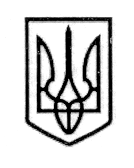 У К Р А Ї Н А СТОРОЖИНЕЦЬКА МІСЬКА РАДА ЧЕРНІВЕЦЬКОГО РАЙОНУ ЧЕРНІВЕЦЬКОЇ ОБЛАСТІВИКОНАВЧИЙ КОМІТЕТР І Ш Е Н Н Я 07 серпня 2023 року                                                                                    №                                                                                                                       Керуючись Законом України «Про місцеве самоврядування», пунктом 8 частини шостої статті 15 Закону України «Про правовий режим воєнного стану», Законом України «Про забезпечення прав і свобод внутрішньо переміщених осіб», відповідно до Указів Президента України від 24 лютого 2022 року № 64/2022 «Про введення воєнного стану» (із змінами), постанови Кабінету Міністрів України від 09 травня 2023 року № 470 «Про координаційні центри підтримки цивільного населення», з метою підтримки та координації надання допомоги населенню, постраждалому внаслідок збройного конфлікту, зокрема внутрішньо переміщеним особам, ветеранам війни, особам з інвалідністю внаслідок війни, особам, які мають особливі заслуги перед Батьківщиною, постраждалим учасникам Революції Гідності, членам сімей загиблих (померлих) ветеранів війни, членам сімей загиблих (померлих) Захисників і Захисниць України, іншим постраждалим особам:виконавчий комітет міської ради вирішив:       1. Утворити Координаційний центр підтримки цивільного населення при Сторожинецькій міській раді та затвердити його склад (додається).       2. Затвердити Положення про Координаційний центр підтримки цивільного населення при Сторожинецькій міській раді (додається).       3. Начальнику відділу документообігу та контролю Миколі БАЛАНЮКУ забезпечити оприлюднення рішення на офіційному  веб-сайті Сторожинецької міської ради Чернівецького району Чернівецької області.                                   Продовження рішення виконавчого комітету від 07 серпня 2023 року №  4. Контроль за виконанням даного рішення покласти на першого заступника Сторожинецького міського голови Ігоря БЕЛЕНЧУКА. Сторожинецький міський голова                       Ігор МАТЕЙЧУКПогоджено:	Секретар міської ради                                                        Дмитро БОЙЧУКПерший заступник міського голови                                  Ігор БЕЛЕНЧУКНачальник  відділу організаційної та кадрової роботи                                     Ольга ПАЛАДІЙ Начальникюридичного відділу	                                                      Олексій КОЗЛОВ Начальниквідділу документообігу та контролю	Микола БАЛАНЮК                                                                                     Додаток   до                                                                           рішення виконавчого комітету                                                                           Сторожинецької міської ради                                                                           від 07.08.2023 року №_______СКЛАД
Координаційного центру підтримки цивільного населення при Сторожинецькій міській раді
                                           Голова Координаційного центру:
 
БЕЛЕНЧУК                              - перший заступник міського головиІгор Іванович                                     
                                                                                                        Заступник голови Координаційного центру: 
 МУДРАК                                  - начальник відділу соціального
 Інна Юріївна                              захисту населення                                                       Сторожинецької міської ради                                               
                                            Секретар Координаційного центру :
ПАЛАДІЙ                                  - провідний спеціаліст відділу соціальногоАльона Миколаївна                    захисту населення 
                                                      Сторожинецької міської ради
                                             Члени Координаційного центру:СТРІЛЕЦЬКИЙ                         - начальник відділу освіти Ярослав Георгійович                    СИРБУ                                         - начальник юридичного відділуАурел Васильович                         Сторожинецької міської ради         ТРИКОЛІЧ                                  - директор КНП «СторожинецькийОлег Анатолійович                       ЦПМД» Сторожинецької міської ради                                                        Чернівецького районну Чернівецької області                                                         ( за згодою)ГРИНЧУК                                     - начальник відділу містобудування,   Віталій Васильович                      архітектури,  житлово-комунального                                                          господарства,  транспорту, благоустрою та                                                           інфраструктури;МІСИК                                       - інспектор з надзвичайних ситуацій  Дмитро Тарасович                       та цивільного захисту населення та територій                                                                     військово-облікового б’юроШУТАКАльона Іванівна                         - головний спеціаліст фінансового відділу                                                       (в.о. начальника фінансового відділу)ДАНЕЛЮКЮрій Іванович                            - начальник відділу економічного розвитку,                                              торгівлі, інвестицій та державних закупівельНИКИФОРЮК                            - начальник Служби у справах дітейМаріян ІвановичГРИНЧУК                                        - завідувач сектору з квартирного обліку,Альона Костянтинівна                  приватизації житла та комунальної                                                          власностіСекретар Сторожинецької міської ради                                Дмитро БОЙЧУК                                                                                    Затверджено                                                                           рішення виконавчого комітету                                                                           Сторожинецької міської ради                                                                           від 07.08.2023 року №_______ПОЛОЖЕННЯпро Координаційний центр підтримки цивільного населення при Сторожинецькій міській раді          1. Координаційний центр підтримки цивільного населення при Сторожинецькій міській раді (далі Координаційний центр) с консультативно-дорадчим органом при Сторожинецькій міській раді, який утворюється для підтримки та координації надання допомоги населенню, постраждалому внаслідок збройного конфлікту, зокрема внутрішньо переміщеним особам, ветеранам війни, особам з інвалідністю внаслідок війни, особам, які мають особливі заслуги перед Батьківщиною, постраждалим учасникам Революції Гідності, членам сімей загиблих (померлих) ветеранів війни, членам сімей загиблих (померлих) Захисників і Захисниць України, іншим постраждалим особам (далі постраждале населення), забезпечення ефективної взаємодії між органами виконавчої влади, правоохоронними та іншими державними органами, органами місцевого самоврядування, громадськими об'єднаннями, організаціями та установами, що залучають до своєї діяльності волонтерів, волонтерами, представництвами в Україні міжнародних гуманітарних організацій під час вирішення питань щодо соціального захисту, забезпечення житлом та зайнятості постраждалого населення, надання психосоціальної, медичної та правової допомоги постраждалому населенню (далі - проблемні питання постраждалого населення).           2. Координаційний центр у своїй діяльності керується Конституцією і законами України, а також указами Президента України та постановами Верховної Ради України, прийнятими відповідно до Конституції і законів України, актами Кабінету Міністрів України, розпорядженнями міського голови, а також Положенням про нього.           3. Діяльність Координаційного центру грунтується на принципах верховенства права, законності, гласності, відкритості, відповідальності, гендерної рівності та інклюзивності.          4. Основними завданнями Координаційного центру є:          1) сприяння забезпеченню взаємодії між структурними підрозділами міської ради, правоохоронними та іншими державними органами, громадськими об’єднаннями, організаціями та установами, що залучають до своєї діяльності волонтерів, волонтерами, представництвами в Україні міжнародних гуманітарних організацій, підприємствами, установами та організаціями незалежно від форми власності під час вирішення проблемних питань постраждалого населення;         2) організація збору та обробка інформації щодо нагальних потреб та проблемних питань постраждалого населення;         3) збір та узагальнення інформації щодо спроможності міської ради у задоволенні невідкладних потреб та вирішенні проблемних питань постраждалого населення, зокрема щодо кадрових, матеріальних, технологічних ресурсів об'єктів державної та комунальної форми власності, громадських ініціатив та проектів міжнародної гуманітарної допомоги відповідної адміністративно-територіальної доступності постраждалого населення до одиниці для наявних забезпечення у регіоні психосоціальних, медичних, освітніх, правових та інших послуг.       4) проведення аналізу діяльності надавачів соціальних послуг на території громади.        5) підготовка пропозицій щодо вирішення проблемних питань постраждалого населення, у тому числі пропозицій до відповідних регіональних цільових Програм;        6) проведення моніторингу стану вирішення проблемних питань постраждалого населення;       7) надання консультаційної підтримки особам;        8) взаємодія з міжнародними та національними організаціями, громадськими об'єднаннями, консультативно-дорадчими органами, іншими установами та організаціями з метою вирішення проблемних питань постраждалого населення;       9) визначення шляхів і способів вирішення проблемних питань постраждалого населення, підготовка та подання відповідних пропозицій голові міської ради;       10) інформування населення щодо діяльності Координаційного центру та стану виконання відповідних цільових Програм.      5. Координаційний центр для виконання покладених на нього завдань:1) взаємодіє з структурними підрозділами виконавчого комітету міської ради, правоохоронними та іншими державними органами, громадськими об’єднаннями, організаціями та установами, що залучають до своєї діяльності волонтерів, волонтерами, підприємствами, установами та організаціями незалежно від форми власності під час вирішення проблемних питань постраждалого населення;2) проводить моніторинг та узагальнення проблемних питань постраждалого населення, визначає можливі шляхи і способи їх вирішення;3) проводить моніторинг та узагальнення інформації щодо спроможності міської ради у задоволенні невідкладних потреб та вирішенні проблемних питань постраждалого населення, зокрема щодо кадрових, матеріальних, технологічних ресурсів об’єктів державної та комунальної форми власності, громадських ініціатив та проектів міжнародної гуманітарної допомоги для забезпечення доступності постраждалого населення до всіх наявних у регіоні психосоціальних, медичних, освітніх, правових та інших послуг; готує пропозиції щодо подальшого співробітництва з міжнародними гуманітарними організаціями;4) провадить діяльність для цивільного населення при міській раді;5) проводить інформаційно-роз’яснювальну роботу з представниками громадських об’єднань, організаціями та установами, що залучають до своєї діяльності волонтерів, волонтерами, організовує освітні заходи;6) проводить моніторинг, узагальнює та подає Сторожинецькому міському голові інформацію щодо пропозицій міжнародних гуманітарних організацій, громадських об’єднань, організацій та установ, що залучають до своєї діяльності волонтерів, стосовно вирішення проблемних питань постраждалого населення;7) проводить аналіз стану справ та причин виникнення проблемних питань постраждалого населення на території громади, визначає шляхи і способи їх вирішення;8) вивчає результати діяльності структурних підрозділів виконавчого комітету міської ради, інших державних органів, підприємств, установ та організацій незалежно від форми власності з питань, що належать до його компетенції;9) інформує в обов’язковому порядку громадськість і міську раду про свою діяльність, ухвалені рекомендації та їх виконання;10) подає виконавчому комітету міської ради розроблені за результатами своєї роботи рекомендації.              6. Координаційний центр відповідно до покладених на нього завдань має право:          1) запитувати та отримувати від структурних підрозділів міської ради, інших державних органів, громадських об’єднань, підприємств, установ та організацій незалежно від форми власності, зокрема представництв в Україні міжнародних гуманітарних організацій, інформацію, необхідну для вирішення проблемних питань постраждалого населення, а також у фізичних осіб за їх згодою документи, інформацію та матеріали;2) запрошувати на свої засідання керівників і представників структурних підрозділів міської ради, правоохоронних та інших державних органів, громадських об’єднань, підприємств, установ та організацій незалежно від форми власності;3) залучати для розгляду питань, що належать до компетенції Координаційного центру, працівників структурних підрозділів міської ради, правоохоронних та інших державних органів, підприємств, установ та організацій незалежно від форми власності (за погодженням з їх керівниками), а також незалежних експертів (за їх згодою);4) створювати і використовувати телефонні «гарячі лінії»;5) отримувати знеособлені дані про проблемні питання постраждалого населення, що надійшли на телефонні “гарячі лінії”;6) здійснювати разом із структурними підрозділами виконавчого комітету міської ради заходи для вирішення проблемних питань постраждалого населення;7) організовувати і проводити наради, семінари, конференції, засідання за круглим столом, брифінги та інші заходи.7. Координаційний центр під час виконання покладених на нього обов’язків взаємодіє з структурними підрозділами виконавчого комітету міської ради, правоохоронними та іншими державними органами, громадськими об’єднаннями, підприємствами, установами та організаціями незалежно від форми власності.8. Кількісний та персональний склад Координаційного центру затверджується рішенням виконавчого комітету Сторожинецької міської ради.9. Очолює Координаційний центр голова центру, який за посадою є першим заступником міського голови. Голова Координаційного центру здійснює загальне керівництво діяльністю Координаційного центру.Голова Координаційного центру:здійснює керівництво діяльністю Координаційного центру;дає доручення членам Координаційного центру;скликає засідання Координаційного центру, визначає порядок денний засідань, головує на них;представляє Координаційний центр у відносинах з структурними підрозділами міської ради, правоохоронними та іншими державними органами, підприємствами, установами та організаціями незалежно від форми власності, зокрема представництвами в Україні міжнародних гуманітарних організацій.          10. До складу Координаційного центру входять керівники деяких структурних підрозділів міської ради.          11. Формою роботи Координаційного центру є засідання, що проводяться у разі потреби.Підготовку матеріалів для розгляду на засіданнях Координаційного центру забезпечує його секретар.Засідання Координаційного центру вважається правоможним, якщо на ньому присутні більш як половина його членів.Голова Координаційного центру може прийняти рішення про проведення засідання в режимі реального часу з використанням відповідних технічних засобів, зокрема через Інтернет (онлайн), або про участь члена Координаційного центру у засіданні в такому режимі.12.  На своїх засіданнях Координаційний центр:- приймає запропоновані до розгляду структурними підрозділами міської ради рекомендації, які реалізуються шляхом видання розпорядження міським головою;- розробляє рекомендації з проблемних питань постраждалого населення, які запропоновані для розгляду структурними підрозділами виконавчого комітету міської ради.Рекомендації вважаються схваленими, якщо за них проголосувало більш як половина присутніх на засіданні членів Координаційного центру.У разі рівного розподілу голосів вирішальним є голос голови Координаційного центру.13. Рекомендації фіксуються у протоколі засідання, який підписується головою Координаційного центру та секретарем.14. Засідання Координаційного центру правомочне за наявності половини членів Координаційного центру.15. Організаційне, інформаційне та матеріально-технічне забезпечення діяльності Координаційного центру здійснюється міською радою.Секретар Сторожинецької міської ради                                Дмитро БОЙЧУКПро утворення Координаційного центру підтримки цивільногонаселення при Сторожинецькій міській радіПідготував:Начальник  відділу соціального захисту населенняНача                               Інна МУДРАК